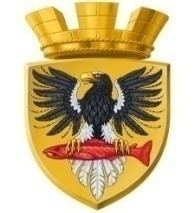 РОССИЙСКАЯ ФЕДЕРАЦИЯ КАМЧАТСКИЙ КРАЙП О С Т А Н О В Л Е Н И Е АДМИНИСТРАЦИИ ЕЛИЗОВСКОГО ГОРОДСКОГО ПОСЕЛЕНИЯот 27.06.2022											№ 685-пг. ЕлизовоВо исполнение требований Уголовно-исполнительного Кодекса Российской Федерации, в соответствии с Федеральным законом от 06.10.2003 № 131-ФЗ «Об общих принципах организации местного самоуправления в Российской Федерации», Уставом Елизовского городского поселения Елизовского муниципального района в Камчатском крае, письмом Министерства труда и развития кадрового потенциала Камчатского края от 07.06.2022 №55.06-01-08/2502, в целях уточнения перечня организаций и учреждений,ПОСТАНОВЛЯЮ:1. Внести изменение в Перечень предприятий, организаций, учреждений, расположенных на территории Елизовского городского поселения, для трудоустройства лиц, не имеющих постоянного места работы (безработных), проживающих в Елизовском городском поселении, в отношении которых имеется вступивший в силу приговор суда о назначении им наказания в виде исправительных работ, утвержденный постановлением администрации Елизовского городского поселения от 16.03.2022 № 299-п, изложив в редакции согласно приложению к настоящему постановлению.2. Муниципальному казенному учреждению «Служба по обеспечению деятельности администрации Елизовского городского поселения» опубликовать (обнародовать) настоящее постановление в средствах массовой информации и разместить в информационно-телекоммуникационной сети «Интернет» на официальном сайте администрации Елизовского городского поселения.3. Настоящее постановление вступает в силу со дня его подписания. 4. Контроль за исполнением настоящего постановления возложить на заместителя Главы администрации Елизовского городского поселения.СОГЛАСОВАНО: Исполнитель:Никифорова В.А. тел..7-26-83Управление финансов и экономического развития администрации Елизовского городского поселенияРазослать: МКУ «Служба по обеспечению деятельности администрации Елизовского городского поселения», Управление финансов и экономического развития, Управление жилищно-коммунального хозяйства, Елизовский межмуниципальный филиал ФКУ «Уголовно-исполнительная инспекция» УФСИН России по Камчатскому краю, предприятиям, организациям, учреждениям в соответствии с Перечнем (23 экз.). Приложениек постановлению администрацииЕлизовского городского поселенияот 27.06.2022 № 685-п«Приложение к постановлению администрации Елизовского городского поселенияот 16.03.2022 № 299-пПЕРЕЧЕНЬпредприятий, организаций, учреждений, расположенных на территории Елизовского городского поселения, для трудоустройства лиц, не имеющих постоянного места работы (безработных), проживающих в Елизовском городском поселении, в отношении которых имеется вступивший в силу приговор суда о назначении им наказания в виде исправительных работ».О внесении изменения в постановление администрации Елизовского городского поселения от 16.03.2022 № 299-п «Об определении перечня предприятий, организаций, учреждений, расположенных на территории Елизовского городского поселения, для трудоустройства лиц, не имеющих постоянного места работы (безработных), проживающих в Елизовском городском поселении, в отношении которых имеется вступивший в силу приговор суда о назначении им наказания в виде исправительных работ»Глава администрацииЕлизовского городского поселенияВ.А. МаслоЗаместитель главы администрации Елизовского городского поселения А.В. ПрочкоРуководитель Управления финансов и экономического развития администрации Елизовского городского поселенияЕ.В. СеменоваВрио руководителя Управления делами администрации Елизовского городского поселения       Н.А. КутеповаНачальник Елизовского межмуниципального филиала ФКУ УИИ УФСИН России по Камчатскому краю майор внутренней службыВ.В. Ислангулова№ п/пНаименование предприятия, организации, учрежденияАдрес предприятия, организации, учрежденияФ.И.О. руководителя,№ телефона1.ООО «Гермес»г. Елизово, ул. Пограничная, 1Григорьева Елена Владимировнател. 8-924-696-45452.ООО Управляющая компания «Наш дом - Камчатка»г. Елизово, ул. Геофизическая, 9А, оф. 108Раньков Михаил Станиславовичтел. 8-909-839-9848,
 8-962-282-15153.МБУ «Благоустройствог. Елизово»г. Елизово,ул. Ленина, д.26Цырульников Е.С.тел. 7-29-374.ООО «Уютное жилье»г. Елизово, ул. Геофизическая, 9АКрамаренко Андрей Павловичтел. 8-924-586-0284,
8-924-586-02455.ООО «Город»г. Елизово,ул. Вилюйская, д. 29Фомичев Ю.Е.тел. 6-19-20, 6-18-476.ООО «Жилремстрой»г. Елизово,ул. Лесная, д.14Дерябин Д.А.тел. 6-62-53,6-61-047.ООО «Омега»г. Елизово,ул. В. Кручины, д. 26аПолозкова Г.М.тел. 6-13-918.ООО «Прайд-ЛТД»г. Елизово,пер. Тимирязевский, д. 9Константинова Л.О.тел. 6-54-729.ООО «УК Новый город»г. Елизово,ул. 40 лет Октября, д. 10, офис 7Копосова Е.С.тел. 8-914-625-53-5810.ООО «Завойко»г. Елизово,ул. Завойко, д.63, кв. 67Волков А.Ф.тел. 8-924-894-03-3411.ООО «Управляющая компания «Комфортжилсервис»г. Елизово,ул. Вилюйская, д. 34Нестерова Н.Б.тел. 8-963-833-33-7412.МАУ «Елизовский городской спортивный физкультурно-оздоровительный центрг. Елизово,ул. Спортивная, д. 11Наказнюк И.В.тел. 6-11-4213.Потребительское общество «Елизовский хлебокомбинат»г.Елизово,ул. Беринга, д.31Полозов А.Н.тел. 6-47-8914.Акционерное общество «Почта России»г.Петропавловск-Камчатский, 
ул. Советская д.39аГутиева Ю.Н.тел. 8(4152) 42-50-41, 8(4152) 42-54-8815.ООО «Альянс» г. Елизово, ул. 40 лет Октября, д. 10, оф. 3, Соколова А.А., 
тел. 8-924-894-00-5616.ООО «Альянс Бизнес»г. Елизово, 
ул. Звездная, д.1Бондарева Н.В., 
тел. 8-914-024-47-0917.ООО «УК Русский дом»г. Елизово, 
ул. В.Кручины, д. 34 Симхович А.В., 
тел. 8-909-833-92-5518.ООО «Аргиллон»г. Елизово,
 ул. В.Кручины, д.19АЧугунов Н.В., 
тел. 8-914-996-93-3919.ИП Лысенко К.С. г. Елизово, 
ул. Школьная, д.6Лысенко К.С., 
тел. 8-963-832-00-0520.ИП Ветчинов Александр Васильевичр-н Елизовский, тер. 25 км. дороги Елизово-ПаратункаАвдеева Татьяна Владимировна, 
8-963- 833-33-12,
эл.почта: atv-2009@mail.ru21.ИП Кривицкий Владимир Николаевичг Елизово, 
ул. Инженерная, д.25, ЦЕХ  29 км.Кривицкий Владимир Николаевич, 
тел.8- (41531) 77-7-77, 
8-962- 281-12-24, 
8-914- 624-19-05, 
эл.почта: alina27077@mail.ru22.ООО "Крокус Констракшн"г Елизово, 
ул. Звездная, д. 7, корп. а, офис 8.Мишин Николай Максимович,
эл.почта: mishin@crocusgroup.ru